Incident Notification Form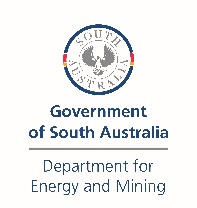 Incident Notification FormIncident Notification FormIncident Notification FormIncident Notification FormIncident Notification FormOffice of the Technical RegulatorOffice of the Technical RegulatorOffice of the Technical RegulatorOffice of the Technical RegulatorOffice of the Technical RegulatorOffice of the Technical RegulatorOFFICE USE ONLYOFFICE USE ONLYObjective Number
February 2024Objective Number
February 2024Water Industry Entity DetailsWater Industry Entity DetailsWater Industry Entity DetailsPhonePhoneOwner Name
Operator Name 
(if different from owner)Scheme Name
Details of incident
Details of incident
Details of incident
Details of incident
Details of incident
Details of incident
Date:   
Location of incident:Location of incident:Time:Time:Time:Date:   
Type of service affected:Type of incident (Refer to OTR incident protocol):Type of incident (Refer to OTR incident protocol):Infrastructure affected:Infrastructure affected:Infrastructure affected:Description of incident (give brief summary of what occurred):      Description of incident (give brief summary of what occurred):      Description of incident (give brief summary of what occurred):      Description of incident (give brief summary of what occurred):      Description of incident (give brief summary of what occurred):      Description of incident (give brief summary of what occurred):      Root cause of incident:      Root cause of incident:      Root cause of incident:      Root cause of incident:      Root cause of incident:      Root cause of incident:      How was it detected:      How was it detected:      How was it detected:      How was it detected:      How was it detected:      How was it detected:      Description of response / corrective action taken:      Description of response / corrective action taken:      Description of response / corrective action taken:      Description of response / corrective action taken:      Description of response / corrective action taken:      Description of response / corrective action taken:      Will the SRMTMP need updating?              Will the SRMTMP need updating?              Notification to other organisations (where applicable)Notification to other organisations (where applicable)Notification to other organisations (where applicable)Notification to other organisations (where applicable)Notification to other organisations (where applicable)Notification to other organisations (where applicable)Officer NameOfficer NameDateDateTimeDHW
EPA
SafeWork SA
Local Council
Other
Contact details of person completing formContact details of person completing formContact details of person completing formContact details of person completing formContact details of person completing formContact details of person completing formName:      
Title:      Title:      Mobile Ph:      Mobile Ph:      Mobile Ph:      Email:      
Email:      
Email:      
Email:      
Email:      
Email:      
Incidents must be reported to the Office of the Technical Regulator as per the OTR Incident Protocol:Incidents must be reported to the Office of the Technical Regulator as per the OTR Incident Protocol:Incidents must be reported to the Office of the Technical Regulator as per the OTR Incident Protocol:Incidents must be reported to the Office of the Technical Regulator as per the OTR Incident Protocol:Incidents must be reported to the Office of the Technical Regulator as per the OTR Incident Protocol:Incidents must be reported to the Office of the Technical Regulator as per the OTR Incident Protocol:Level 1 incidents must be reported verbally by phone as soon as practicable and within 24 hours by email.Level 1 incidents must be reported verbally by phone as soon as practicable and within 24 hours by email.Level 1 incidents must be reported verbally by phone as soon as practicable and within 24 hours by email.Level 1 incidents must be reported verbally by phone as soon as practicable and within 24 hours by email.Level 1 incidents must be reported verbally by phone as soon as practicable and within 24 hours by email.Level 1 incidents must be reported verbally by phone as soon as practicable and within 24 hours by email.Level 2 incidents must be reported in writing by email notification within 24 hrs.Level 2 incidents must be reported in writing by email notification within 24 hrs.Level 2 incidents must be reported in writing by email notification within 24 hrs.Level 2 incidents must be reported in writing by email notification within 24 hrs.Level 2 incidents must be reported in writing by email notification within 24 hrs.Level 2 incidents must be reported in writing by email notification within 24 hrs.Notifiable Events are not considered incidents but must be reported by email as soon as practicable and within 24hrs.Notifiable Events are not considered incidents but must be reported by email as soon as practicable and within 24hrs.Notifiable Events are not considered incidents but must be reported by email as soon as practicable and within 24hrs.Notifiable Events are not considered incidents but must be reported by email as soon as practicable and within 24hrs.Notifiable Events are not considered incidents but must be reported by email as soon as practicable and within 24hrs.Notifiable Events are not considered incidents but must be reported by email as soon as practicable and within 24hrs.Phone reporting must be done to the emergency contact outlined in the Water and Sewerage Infrastructure Incident Notification and Communication Protocol. Email notifications to otr.wsinfrastructure@sa.gov.auPhone reporting must be done to the emergency contact outlined in the Water and Sewerage Infrastructure Incident Notification and Communication Protocol. Email notifications to otr.wsinfrastructure@sa.gov.auPhone reporting must be done to the emergency contact outlined in the Water and Sewerage Infrastructure Incident Notification and Communication Protocol. Email notifications to otr.wsinfrastructure@sa.gov.auPhone reporting must be done to the emergency contact outlined in the Water and Sewerage Infrastructure Incident Notification and Communication Protocol. Email notifications to otr.wsinfrastructure@sa.gov.auPhone reporting must be done to the emergency contact outlined in the Water and Sewerage Infrastructure Incident Notification and Communication Protocol. Email notifications to otr.wsinfrastructure@sa.gov.auPhone reporting must be done to the emergency contact outlined in the Water and Sewerage Infrastructure Incident Notification and Communication Protocol. Email notifications to otr.wsinfrastructure@sa.gov.au